           עדנה לנדאו    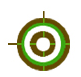           מתרגמתטלפקס: 04-6763024נייד: 054-5227530landaut@013.net שפות: עברית, אנגליתתחומי תרגום: דוחות רפואיים ומכתבי שחרור רפואיים, מאמרים רפואיים, רפואה אלטרנטיבית, מאמרי דעות, בוטניקה, איכות הסביבה,  תיירות, אקולוגיה ומדע, ארכיאולוגיה.2010-2016תרגום דוחות רפואיים במחלקת תיירות מרפא של בית חולים תל השומר וללקוחות פרטיים.2006-2009עיתון של הועד הציוני בטורונטו Toronto Jewish Council)) המופיע בקנדה – מאמרי דעות ישראליים עבור קהל יהודי-קנדי בית החולים פורייה ובית החולים "זיו", צפת – מאמרים רפואיים עבור רופאי בית החוליםיהדות ורוחניות יהודית לפרויקט מוסיקליאתרי תיירות אינטרנטייםהקווים המנחים אותי בעבודה הם אהבה וכבוד למילה הכתובה ולשפה בכלל והידיעה שהמסרים שהלקוח מעוניין להעביר הינם חשובים ומדויקים לקהל היעד.אני מלווה את הלקוח משלב זיהוי הצורך המיוחד לו דרך התאמת המחיר ועד לקבלת התוצר המוגמר לשביעות רצונו. השכלה 2008-2009לימודי תעודה בתרגום מעברית לאנגלית מכללת בית ברל1993-1996BA בחינוך, מגמת חינוך מיוחד, אוניברסיטת בר-אילןתואר משני בבלשנות אנגלית, לרבות קורסים במבנה השפה, תחביר, מורפולוגיה, פסיכולינגויסטיקה ובלשנות שימושית.